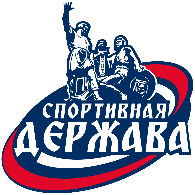 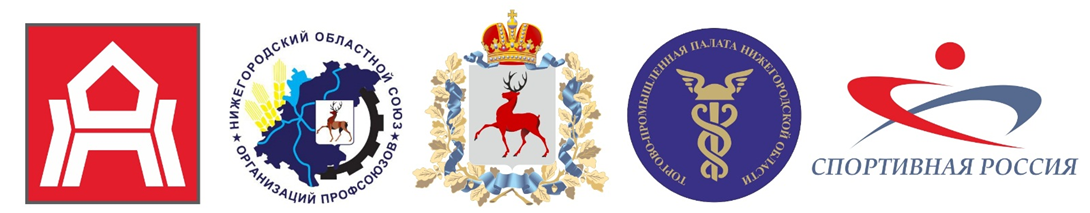 ПРОГРАММА 
соревнований по лыжным гонкам XIV Спартакиады ФСК «Профсоюзов» в 2023 годуУчастники соревнований распределяются по возрастным группам:мужчины и женщины, 1 группа – 18-29 лет, 2 группа – 30-39 лет, 3 группа – 40-49 лет, 4 группа – 50+ лет.Предварительные заявки принимаются на почту: sportrussia.nnov@mail.ruПо вопросам оформления документов и оплаты заявочных взносов обращаться по тел.: +7-999-073-12-34, Русин Владислав Михайлович.Кулаков Евгений Андреевич - главный судья Спартакиады: +7-904-792-48-84.
ОРГКОМИТЕТСостав командыЗачётДата, место, время проведенияПриём заявок6 человек (4м + 2ж)Мужчины (1-2 гр) дистанция 5кмМужчины (3-4 гр) дистанция 3кмЖенщины (1-2 гр) дистанция 3кмЖенщины (3-4 гр) дистанция 2км2м + 1ж24 декабря 2023г. г. Дзержинск, центр соревнований: МБУ ДО СШ "Магнитная Стрелка", б-р Космонавтов, 26 б, место проведения:Лыжно-биатлонный стадион, б-р Космонавтов, д.179:30-10:00 - Регистрация команд 10:00-10:40 Просмотр дистанции10:45 - Построение11:00 - Открытие соревнований19.12.2023